CİHAZIN KULLANMA TALİMATI1. Akü Şarj Cihazını kapatın.2. Şarj etmeden önce standart akülerin hücre bağlantılarını sökün.3. Şarj penselerini doğru kutupla aküye bağlayın. Artı kutba (+) kırmızı penseyi ve siyah penseyi eksi kutba (–) bağlayın.4. 'Soğuk ve sıcak aküler' için geçiş şalterini doğru pozisyona yerleştirin. Burada sadece akü sıcaklığının değerlendirilmesini sağlayın.5. Şarj akımı ayarı için potansiyometreyi sol dayanağa döndürün (düşük şarj akımı).6. Geçiş şalterini şarj edilen akünün verilen akü nominal gerilimine getirin.7. Akü şarj cihazı açın. Daha sonra kırmızı LED sürekli yanmalıdır ve sarı LED yavaşça yanıp sönmelidir. Akü henüz şarj edilmedi. Akü düşük gerilim alanında bulunduğu sürece sarı LED yanıp söner. Sarı LED yanıp sönerken, şarj akımı sınırlama regülatörünün hiçbir fonksiyonu yoktur. Akü düşük gerilim tuşuna basmadan önce şalterin akü nominal gerilimi seçimi için ayarının doğru olup, olmadığını kontrol edin (12 Volt / 24 Volt).8. Akü düşük gerilim tuşuna basın. Sarı LED şimdi daha hızlı yanıp söner ve akü şimdi şarj edilmiştir. Akü düşük gerilim alanının (sarı LED sürekli yanar) üst sınırını aştıktan sonra şarj akımı, potansiyometre ile etkin hale gelir.9 Potansiyometre ile şarj akımını istenen değere ayarlayın. Şarj akımı ayarlanırken, akü üreticisinin verdiği bilgilere mutlaka dikkat edilmelidir.10. Yeşil LED yanıyorsa ve şarj akımında gösterim aleti sadece daha düşük bir şarj akımı ölçüyorsa, akü tam olarak şarj olmuştur. Şarj işlemi sonlandıktan sonra Akü şarj cihazını kapatın.11. Şarj penselerini aküden çıkarın (önce siyah eksi pensesi)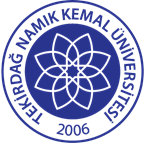 ÇORLU MESLEK YÜKSEKOKULUAKÜ ŞARJ CİHAZIKULLANMA TALİMATIDoküman No: EYS-TL-037ÇORLU MESLEK YÜKSEKOKULUAKÜ ŞARJ CİHAZIKULLANMA TALİMATIHazırlama Tarihi:01.12.2021ÇORLU MESLEK YÜKSEKOKULUAKÜ ŞARJ CİHAZIKULLANMA TALİMATIRevizyon Tarihi:--ÇORLU MESLEK YÜKSEKOKULUAKÜ ŞARJ CİHAZIKULLANMA TALİMATIRevizyon No:0ÇORLU MESLEK YÜKSEKOKULUAKÜ ŞARJ CİHAZIKULLANMA TALİMATIToplam Sayfa Sayısı:1Cihazın Markası/Modeli/ Taşınır Sicil NoBOSCH / BSR 2470 / …253.2.3/20/11Kullanım AmacıAraç akülerinin şarj edilmesiSorumlusu	Öğr.Gör.Dr. Oğuzhan EROLSorumlu Personel İletişim Bilgileri (e-posta, GSM)oerol@nku.edu.tr0 539 336 50 03